March  2023March  2023March  2023March  2023March  2023SunMonTueWedThuFriSat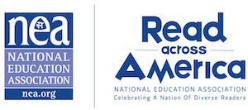 1 Spanish – morningSwimming - afternoon2 Art – afternoonDr. Seuss Birthday & Read Across America Day3 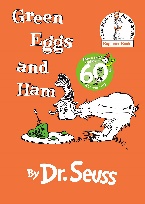 Green Eggs & Ham – story & snack -a.m.4 5 Spirit Week6 Hat Day7 UW DayCivic Center Gym - afternoon8 Pajama DaySpanish – morningSwimming - afternoon9 Beach DayArt - afternoon10 Backwards DayMovie & Popcorn- afternoonG rated11 12 Daylight Saving Begins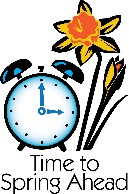 13 SPRING BREAKSCHOOL CLOSEDWork on Lucky Family Project Shamrock this week – turn in after break14 SPRING BREAKSCHOOL CLOSED15 SPRING BREAKSCHOOL CLOSED16 SPRING BREAKSCHOOL CLOSED17 St Patrick's DaySPRING BREAKSCHOOL CLOSED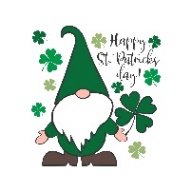 18 19 20 Start of Spring (Spring Equinox)
Turn in Lucky Family Project Shamrock to teacher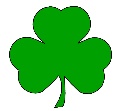 21 Civic Center Gym - afternoon22 Spanish – morningSwimming - afternoon23 UW Art Museum - afternoon24 2526 27 28 Library - afternoon29 Spanish – morningSwimming - afternoon30 Art - afternoon31 Complete March Reading Logs – Turn in on 4/3